Nom : ________________ Bien accorder l’adjectif avec plusieurs nomsSi les noms sont tous au féminin, l’adjectif s’accordera au féminin pluriel.Si les noms sont tous au masculin, l’adjectif s’accordera au masculin pluriel.Si les noms n’ont pas le même genre, l’adjectif s’accordera au masculin pluriel.Accorde chaque adjectif mis entre parenthèses. Indique au-dessus des donneurs qui sont en caractère gras son genre et son nombre.Léo porte une veste et une cravate _________________. (rayé).Juliette a rencontré un guide et un chauffeur __________________. (fiable)Mélodie achète une bague et une chaîne assez __________________. (dispendieux)Ma grand-mère connaît une écrivaine et un peintre _________________. (célèbre)Le fils de mon frère visitera une cité, un temple et un monastère ____________. (ancien)Louise, Mélodie et Vincent ____________ (intrigué) entrèrent dans la pièce sombre.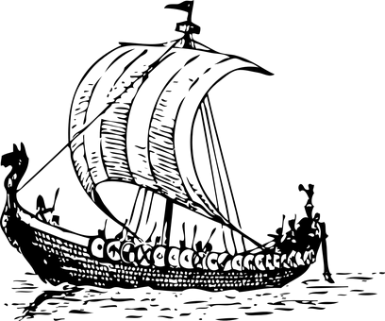 La chevelure et la barbe ______________ (roux) de ce Viking impressionnent les villageois.